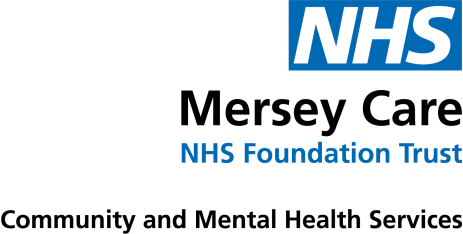 School Nurse Virtual Drop-in This will be a video consultation via Attend Anywhere (see enclosed leaflet).Video calls are secure and your privacy is protected. A video call uses a similar amount of data to Skype® or FaceTime®.If you can, please connect to a home or work Wi-Fi network to avoid using your mobile data allowance.Thursday 22nd July 2021 2-4pmThursday 29th July 2021 2-4pmThursday 5th August 2021 2-4pmThursday 12th August 2021 2-4pmThursday 19th August 2021 2-4pmThursday 26th August 2021 2-4pmPlease click on the following link at the drop-in times above:https://nhs.vc/schoolnursesseftonhamptonrd  If you or your child are unable to access the drop-in at these times, you can contact the School Health Team on 0151 247 6354.There is a duty nurse available Monday to Friday 9-5pm (excluding bank holidays).